   MIĘDZYSZKOLNY OŚRODEK SPORTOWY KRAKÓW-WSCHÓD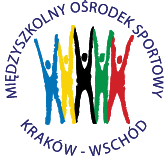 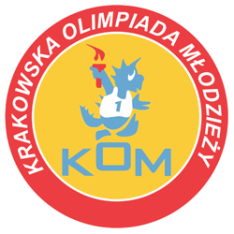 Adres: Centrum Rozwoju Com Com Zoneul. Ptaszyckiego 6 – P 09,  31 – 979 Krakówtel/fax: 12 685 58 25,   email:  biuro@kom.krakow.plwww.kom.krakow.plKraków, 15.01.2016r.SPRAWOZDANIEZawody szachowe: Licealiada chłopcówTermin: 12.01.2016Miejsce: Zespół Szkół Elektrycznych nr 1, ul. Kamieńskiego 49.Ilość szkół: 26Ilość uczestników: 63M-ceNrTytułNazwisko ImięR. FIDERankingKlubPkt.MBch.Bch.11kKyć, JerzyR 21532200IV PLO7,025,0033,0024II+Perończyk, Karol18281900ZSG nr 25,523,5034,5032kMarczuk, DominikR 21442200Pubiczne Salezjańskie LO5,523,5032,5047IKrzemiński, SebastianR 16952000IV LO5,521,5029,5059IIBączyński, Jakub15541800IV LO5,521,5028,5063IJajte-Pachota, MaciejR 19132000IV LO5,521,0029,5075IILankof, Piotr17121800II LO5,023,5033,50849Szczepanik, Bartosz01000VIII LO5,023,5033,00913IIISeweryn, Jakub14801600VIII PA LO5,021,0029,501014IILitwin, Piotr13251800I LO5,019,0027,001112IIGałka, Witold14821800V LO5,018,5026,501211II+Róg, MateuszR 15141900XVIII5,018,0025,501333Dzięgiel, Andrzej01000ZSE nr 14,523,5030,501417IIITomczykiewicz, Bohdan01600VIII LO4,522,5032,50158IIPrzybycień, Michał16171800I LO4,521,5031,501610IIJaśkowiec, Piotr15391800II LO4,519,0026,00176IGołda, SebastianR 17072000XX LO4,022,5031,001830Korbiel, Jan01000ZSE4,022,0030,001916IIIGrecki, Damian01600ZSE4,020,0027,502028Łukasiewicz, Paweł01000XX LO4,019,5027,002159Rzepecki, Piotr01000XIII LO4,018,5026,502218IIICzuła, Krzysztof01600VIII LO4,018,5025,502315IIZubilewicz, Artur01800V LO4,018,0024,502419IIIKękuś, Dawid01600I LO4,017,5025,002525Lis, Krzysztof01000XI LO4,017,5024,502655Mocek, Gabriel01000VII LO4,017,0023,002754Jackiewicz, Krystian01000XI LO4,016,5023,502832Mączka, Adam01000XIII LO4,014,5021,002950Popiel, Krzysztof01000II LO3,522,0028,503022VCzarnota, Bartłomiej01200ZSŁ3,519,5026,003120IVKulesza, Mateusz01400ZSŁ3,518,0025,503226Kaszuba, Bartosz01000VII LO3,518,0025,503363Paciorek, Jan01000PL Sióstr Prezentek3,518,0025,003448Knapik, Dariusz01000IX LO3,516,5023,503552Drzymalski, Krzysztof01000ZSŁ3,515,0021,503623VZbroja, Wiktor01200ZSE3,019,0026,003724Dziedzic, Krzysztof01000ZS nr 13,018,5025,003835Bodzioch, Grzegorz01000ZSE nr 13,017,0023,503942Szarek, Mikołaj01000III LO3,016,5023,004051Rusek, Tomasz01000XI LO3,016,0022,004127Raczek, Dominik01000ZSB3,015,5022,004239Miszuta, Mateusz01000ZS nr 13,015,5021,504337Mazur, Kacper01000XX LO3,014,5021,004434Suwała, Dominik01000ZSCh3,014,0021,004543Piotrowski, Maciej01000III LO3,013,5019,004562Kowal, Paweł01000ZSG nr 13,013,5019,004758Mietła, Dawid01000ZS nr 13,012,5017,504857Kruczek, Jakub01000ZSG nr 13,012,0020,504956Gorczowski, Piotr01000PL Sióstr Prezentek2,516,0022,505021VRzeźnik, Oskar01200XIII LO2,515,5023,505161Kapusta, Krzysztof01000ZSE nr 12,514,5021,005229Wolnicki, Jan01000ZSCh2,512,0017,005346Dereń, Maciej01000III LO2,510,5015,005453Fudali, Dominik01000VII LO2,016,5023,505560Łukasik, Bartosz01000Pubiczne Salezjańskie LO2,016,5022,005631Jaworek, Daniel01000Pubiczne Salezjańskie LO2,015,5021,005744Wajer, Bartłomiej01000ZSG nr 12,014,0019,505845Trzciński, Maciej01000VIII PA LO2,012,5017,505940Adaowicz, Jakub01000ZSCh1,514,0021,006038Pyrć, Oskar01000XXVII LO1,513,0019,006136Lepard, Konrad01000VI LO1,511,0017,006241Jawornicki, Michał01000XXVII LO1,013,5019,006347Augustyn, Grzegorz01000VI LO1,010,0014,00